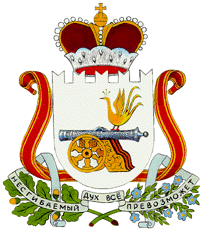 Р Е Ш Е Н И Е            26 апреля 2023 года                                                                                      № 9Об утверждении отчета об исполнении бюджета муниципального образования Хохловского сельского поселения Смоленского района Смоленской области за 2022 год Статья 11. Утвердить отчет об исполнении бюджета муниципального образования Хохловского сельского поселения Смоленского района Смоленской области за 2022 год по доходам в сумме 13 473,5 тыс. рублей, по расходам в сумме 13 731,3 тыс. рублей с превышением расходов над доходами (дефицит бюджета муниципального образования Хохловского сельского поселения Смоленского района Смоленской области) в сумме 257,8 тыс. рублей.Статья 2Утвердить показатели:1. доходов бюджета муниципального образования Хохловского сельского поселения Смоленского района Смоленской области за 2022 год согласно приложению № 1 к настоящему решению;2. расходов бюджета муниципального образования Хохловского сельского поселения Смоленского района Смоленской области за 2022 год по ведомственной структуре расходов бюджетов согласно приложению № 2 к настоящему решению;3. расходов бюджета муниципального образования Хохловского сельского поселения Смоленского района Смоленской области за 2022 год по разделам и подразделам классификации расходов бюджетов согласно приложению № 3 к настоящему решению;4. источников финансирования дефицита бюджета муниципального образования Хохловского сельского поселения Смоленского района Смоленской области за 2022 год по кодам классификации источников финансирования дефицита бюджетов согласно приложению № 4 к настоящему решению.Статья 3Настоящее решение опубликовать в газете «Сельская правда». Статья 4Настоящее решение вступает в силу с момента официального опубликования. Глава муниципального образованияХохловского сельского поселенияСмоленского района Смоленской области                                Е. Л. МамонтоваПриложение № 1к решению Совета депутатов Хохловского сельского поселения Смоленского района Смоленской области от 26.04.2023 г. № 9 «Об утверждении отчета об исполнении бюджета муниципального образования Хохловского сельского поселения Смоленского района Смоленской области за 2022 год»Доходы бюджета муниципального образования Хохловского сельского поселения Смоленского района Смоленской области за 2022 год (тыс. рублей)Приложение № 2к решению Совета депутатов Хохловского сельского поселения Смоленского района Смоленской области от 26.04.2023 г. № 9 «Об утверждении отчета об исполнении бюджета муниципального образования Хохловского сельского поселения Смоленского района Смоленской области за 2022 год»Ведомственная структура расходов бюджета муниципального образования Хохловского сельского поселения Смоленского района Смоленской области за 2022 год (тыс. рублей)  Приложение № 3к решению Совета депутатов Хохловского сельского поселения Смоленского района Смоленской области от 26.04.2022г. № 9 «Об утверждении отчета об исполнении бюджета муниципального образования Хохловского сельского поселения Смоленского района Смоленской области за 2022 год»Распределение ассигнований из бюджета муниципального образованияХохловского сельского поселения Смоленского района Смоленской области по разделам и подразделам классификации расходов бюджетов Российской Федерации за 2022 годтыс. руб.Приложение № 4к решению Совета депутатов Хохловского сельского поселения Смоленского района Смоленской области от 26.04.2023 г. №  9 «Об утверждении проекта отчета об исполнении бюджета муниципального образования Хохловского сельского поселения Смоленского района Смоленской области за 2022 год»Источники финансирования дефицита бюджета муниципального образования Хохловского сельского поселения Смоленского района Смоленской области за 2022 год по кодам классификации источников финансирования дефицита бюджетов (тыс. рублей) СОВЕТ ДЕПУТАТОВ ХОХЛОВСКОГО  СЕЛЬСКОГО  ПОСЕЛЕНИЯ СМОЛЕНСКОГО  РАЙОНА СМОЛЕНСКОЙ ОБЛАСТИНаименование показателяКодИсполнениеНаименование показателяКодИсполнение      Федеральное казначейство1002 549,9        Доходы от уплаты акцизов на дизельное топливо, подлежащие распределению между бюджетами субъектов Российской Федерации и местными бюджетами с учетом установленных дифференцированных нормативов отчислений в местные бюджеты (по нормативам, установленным Федеральным законом о федеральном бюджете в целях формирования дорожных фондов субъектов Российской Федерации)000103022310100001101 278,3        Доходы от уплаты акцизов на моторные масла для дизельных и (или) карбюраторных (инжекторных) двигателей, подлежащие распределению между бюджетами субъектов Российской Федерации и местными бюджетами с учетом установленных дифференцированных нормативов отчислений в местные бюджеты (по нормативам, установленным Федеральным законом о федеральном бюджете в целях формирования дорожных фондов субъектов Российской Федерации)000103022410100001106,9        Доходы от уплаты акцизов на автомобильный бензин, подлежащие распределению между бюджетами субъектов Российской Федерации и местными бюджетами с учетом установленных дифференцированных нормативов отчислений в местные бюджеты (по нормативам, установленным Федеральным законом о федеральном бюджете в целях формирования дорожных фондов субъектов Российской Федерации)000103022510100001101 411,4        Доходы от уплаты акцизов на прямогонный бензин, подлежащие распределению между бюджетами субъектов Российской Федерации и местными бюджетами с учетом установленных дифференцированных нормативов отчислений в местные бюджеты (по нормативам, установленным Федеральным законом о федеральном бюджете в целях формирования дорожных фондов субъектов Российской Федерации)00010302261010000110-146,7      Федеральная налоговая служба1825 773,8        Налог на доходы физических лиц с доходов, источником которых является налоговый агент, за исключением доходов, в отношении которых исчисление и уплата налога осуществляются в соответствии со статьями 227, 2271 и 228 Налогового кодекса Российской Федерации00010102010010000110870,5        Налог на доходы физических лиц с доходов, полученных от осуществления деятельности физическими лицами, зарегистрированными в качестве индивидуальных предпринимателей, нотариусов, занимающихся частной практикой, адвокатов, учредивших адвокатские кабинеты, и других лиц, занимающихся частной практикой в соответствии со статьей 227 Налогового кодекса Российской Федерации00010102020010000110-8,1        Налог на доходы физических лиц с доходов, полученных физическими лицами в соответствии со статьей 228 Налогового кодекса Российской Федерации00010102030010000110106,2        Налог на доходы физических лиц части суммы налога, превышающей 650 000 рублей, относящейся к части налоговой базы, превышающей 5 000 000 рублей00010102080010000110632,8        Единый сельскохозяйственный налог00010503010010000110588,2        Налог на имущество физических лиц, взимаемый по ставкам, применяемым к объектам налогообложения, расположенным в границах сельских поселений00010601030100000110503,8        Земельный налог с организаций, обладающих земельным участком, расположенным в границах сельских поселений00010606033100000110617,5        Земельный налог с физических лиц, обладающих земельным участком, расположенным в границах сельских поселений000106060431000001102 462,8      Департамент Смоленской области по охране, контролю и регулированию использования лесного хозяйства, объектов животного мира и среды их обитания8200,2        Плата за публичный сервитут, предусмотренная решением уполномоченного органа об установлении публичного сервитута в отношении земельных участков, которые расположены в границах сельских поселений, находятся в федеральной собственности и осуществление полномочий Российской Федерации по управлению и распоряжению которыми передано органам государственной власти субъектов Российской Федерации и не предоставлены гражданам или юридическим лицам (за исключением органов государственной власти (государственных органов), органов местного самоуправления (муниципальных органов), органов управления государственными внебюджетными фондами и казенных учреждений)000111054301000001200,2      финансовое управление Администрации муниципального образования "Смоленский район" Смоленской области9122 893,4        Дотации бюджетам сельских поселений на выравнивание бюджетной обеспеченности из бюджетов муниципальных районов000202160011000001502 893,4        Перечисления из бюджетов сельских поселений (в бюджеты поселений) для осуществления возврата (зачета) излишне уплаченных или излишне взысканных сумм налогов, сборов и иных платежей, а также сумм процентов за несвоевременное осуществление такого возврата и процентов, начисленных на излишне взысканные суммы00020805000100000150      Администрация Хохловского сельского поселения Смоленского района Смоленской области9422 256,3        Доходы, получаемые в виде арендной платы, а также средства от продажи права на заключение договоров аренды за земли, находящиеся в собственности сельских поселений (за исключением земельных участков муниципальных бюджетных и автономных учреждений)0001110502510000012040,6        Доходы от сдачи в аренду имущества, находящегося в оперативном управлении органов управления сельских поселений и созданных ими учреждений (за исключением имущества муниципальных бюджетных и автономных учреждений)0001110503510000012033,7        Доходы от продажи земельных участков, находящихся в собственности сельских поселений (за исключением земельных участков муниципальных бюджетных и автономных учреждений)00011406025100000430        Невыясненные поступления, зачисляемые в бюджеты сельских поселений00011701050100000180        Прочие субсидии бюджетам сельских поселений000202299991000001502 082,7        Субвенция бюджетам сельских поселений на осуществление первичного воинского учета органами местного самоуправления поселений, муниципальных и городских округов0002023511810000015099,3        Прочие межбюджетные трансферты, передаваемые бюджетам сельских поселений00020249999100000150ИТОГО ДОХОДОВИТОГО ДОХОДОВ13 473,5Наименование показателяВед.Разд.Ц.ст.Расх.ИсполнениеНаименование показателяВед.Разд.Ц.ст.Расх.Исполнение    Администрация Хохловского сельского поселения Смоленского района Смоленской области9420000000000000000013 731,3      ОБЩЕГОСУДАРСТВЕННЫЕ ВОПРОСЫ942010000000000000003 752,9        Функционирование высшего должностного лица субъекта Российской Федерации и муниципального образования94201020000000000000608,3          Расходы на обеспечение деятельности органов местного самоуправления942010299Я0200140000608,3            Расходы на выплаты персоналу в целях обеспечения выполнения функций государственными (муниципальными) органами, казенными учреждениями, органами управления государственными внебюджетными фондами942010299Я0200140100608,3              Расходы на выплаты персоналу государственных (муниципальных) органов942010299Я0200140120608,3        Функционирование Правительства Российской Федерации, высших исполнительных органов государственной власти субъектов Российской Федерации, местных администраций942010400000000000002 987,6          Расходы на обеспечение деятельности органов местного самоуправления942010499Я05001400002 987,6            Расходы на выплаты персоналу в целях обеспечения выполнения функций государственными (муниципальными) органами, казенными учреждениями, органами управления государственными внебюджетными фондами942010499Я05001401001 972,0              Расходы на выплаты персоналу государственных (муниципальных) органов942010499Я05001401201 972,0            Закупка товаров, работ и услуг для обеспечения государственных (муниципальных) нужд942010499Я05001402001 004,6              Иные закупки товаров, работ и услуг для обеспечения государственных (муниципальных) нужд942010499Я05001402401 004,6            Иные бюджетные ассигнования942010499Я050014080011,0              Уплата налогов, сборов и иных платежей942010499Я050014085011,0        Обеспечение деятельности финансовых, налоговых и таможенных органов и органов финансового (финансово-бюджетного) надзора9420106000000000000022,2          Иные межбюджетные трансферты из бюджетов сельских поселений в бюджет муниципального образования "Смоленский район" Смоленской области на решение вопросов местного значения942010699Я05П200200022,2            Межбюджетные трансферты942010699Я05П200250022,2              Иные межбюджетные трансферты942010699Я05П200254022,2        Резервные фонды942011100000000000000,0          Расходы за счет средств резервного фонда местной администрации942011181010277700000,0            Иные бюджетные ассигнования942011181010277708000,0              Резервные средства942011181010277708700,0        Другие общегосударственные вопросы94201130000000000000134,8          Мероприятия по оплате взносов на капитальный ремонт муниципального жилого фонда942011387Я012084000060,5            Закупка товаров, работ и услуг для обеспечения государственных (муниципальных) нужд942011387Я012084020060,5              Иные закупки товаров, работ и услуг для обеспечения государственных (муниципальных) нужд942011387Я012084024060,5          Обеспечение содержания, обслуживания и распоряжения объектами муниципальной собственности в муниципальном образовании942011387Я012097000061,5            Иные бюджетные ассигнования942011387Я012097080061,5              Уплата налогов, сборов и иных платежей942011387Я012097085061,5          Проведение семинаров, фестивалей, конкурсов, единовременное денежное вознаграждение и иные расходы муниципального образования.9420113992022064000012,9            Закупка товаров, работ и услуг для обеспечения государственных (муниципальных) нужд9420113992022064020012,9              Иные закупки товаров, работ и услуг для обеспечения государственных (муниципальных) нужд9420113992022064024012,9      НАЦИОНАЛЬНАЯ ОБОРОНА9420200000000000000099,3        Мобилизационная и вневойсковая подготовка9420203000000000000099,3          Субвенции на осуществление первичного воинского учета, на территориях, где отсутствуют военные комиссариаты на территории муниципального образования9420203780015118000099,3            Расходы на выплаты персоналу в целях обеспечения выполнения функций государственными (муниципальными) органами, казенными учреждениями, органами управления государственными внебюджетными фондами9420203780015118010070,5              Расходы на выплаты персоналу государственных (муниципальных) органов9420203780015118012070,5            Закупка товаров, работ и услуг для обеспечения государственных (муниципальных) нужд9420203780015118020028,8              Иные закупки товаров, работ и услуг для обеспечения государственных (муниципальных) нужд9420203780015118024028,8      НАЦИОНАЛЬНАЯ ЭКОНОМИКА942040000000000000005 485,3        Водное хозяйство9420406000000000000065,0          Основные мероприятия на осуществление отдельных полномочий в области водных отношений на территории муниципального образования942040699Я010101500065,0            Закупка товаров, работ и услуг для обеспечения государственных (муниципальных) нужд942040699Я010101520065,0              Иные закупки товаров, работ и услуг для обеспечения государственных (муниципальных) нужд942040699Я010101524065,0        Дорожное хозяйство (дорожные фонды)942040900000000000005 354,7          Субсидии на проектирование, строительство, реконструкцию, капитальный ремонт и ремонт автомобильных дорог общего пользования местного значения942040918401S12600002 049,1            Закупка товаров, работ и услуг для обеспечения государственных (муниципальных) нужд942040918401S12602002 049,1              Иные закупки товаров, работ и услуг для обеспечения государственных (муниципальных) нужд942040918401S12602402 049,1          Мероприятия направленные на содержание, совершенствование и развитие сети автомобильных дорог942040987Я01208000003 305,6            Закупка товаров, работ и услуг для обеспечения государственных (муниципальных) нужд942040987Я01208002003 305,6              Иные закупки товаров, работ и услуг для обеспечения государственных (муниципальных) нужд942040987Я01208002403 305,6        Другие вопросы в области национальной экономики9420412000000000000065,6          Мероприятия по землепользованию и землеустройству942041287Я012088000065,6            Закупка товаров, работ и услуг для обеспечения государственных (муниципальных) нужд942041287Я012088020065,6              Иные закупки товаров, работ и услуг для обеспечения государственных (муниципальных) нужд942041287Я012088024065,6      ЖИЛИЩНО-КОММУНАЛЬНОЕ ХОЗЯЙСТВО942050000000000000004 245,7        Коммунальное хозяйство94205020000000000000914,3          Расходы за счет средств резервного фонда местной администрации94205028101027770000280,3            Закупка товаров, работ и услуг для обеспечения государственных (муниципальных) нужд94205028101027770200280,3              Иные закупки товаров, работ и услуг для обеспечения государственных (муниципальных) нужд94205028101027770240280,3          Мероприятия по выравниванию выпадающих доходов и прочие мероприятия в сфере жилищно - коммунального хозяйства942050287Я0120850000633,9            Закупка товаров, работ и услуг для обеспечения государственных (муниципальных) нужд942050287Я0120850200633,9              Иные закупки товаров, работ и услуг для обеспечения государственных (муниципальных) нужд942050287Я0120850240633,9        Благоустройство942050300000000000003 331,5          Мероприятия направленные на прочее благоустройство942050387Я0120810000944,4            Закупка товаров, работ и услуг для обеспечения государственных (муниципальных) нужд942050387Я0120810200944,4              Иные закупки товаров, работ и услуг для обеспечения государственных (муниципальных) нужд942050387Я0120810240944,4          Мероприятия по содержанию мест захоронения942050387Я012082000049,5            Закупка товаров, работ и услуг для обеспечения государственных (муниципальных) нужд942050387Я012082020049,5              Иные закупки товаров, работ и услуг для обеспечения государственных (муниципальных) нужд942050387Я012082024049,5          Мероприятия по содержанию и обслуживанию уличного освещения942050387Я01208600002 302,0            Закупка товаров, работ и услуг для обеспечения государственных (муниципальных) нужд942050387Я01208602002 301,9              Иные закупки товаров, работ и услуг для обеспечения государственных (муниципальных) нужд942050387Я01208602402 301,9            Иные бюджетные ассигнования942050387Я01208608000,1              Уплата налогов, сборов и иных платежей942050387Я01208608500,1          Расходы за счет средств резервного фонда Администрации Смоленской области942050387Я012999000035,6            Закупка товаров, работ и услуг для обеспечения государственных (муниципальных) нужд942050387Я012999020035,6              Иные закупки товаров, работ и услуг для обеспечения государственных (муниципальных) нужд942050387Я012999024035,6      СОЦИАЛЬНАЯ ПОЛИТИКА94210000000000000000148,1        Пенсионное обеспечение94210010000000000000148,1          Доплаты к пенсиям муниципальных служащих в муниципальном образовании942100199ЯП001730000148,1            Социальное обеспечение и иные выплаты населению942100199ЯП001730300148,1              Публичные нормативные социальные выплаты гражданам942100199ЯП001730310148,1ВСЕГО РАСХОДОВ:ВСЕГО РАСХОДОВ:ВСЕГО РАСХОДОВ:ВСЕГО РАСХОДОВ:ВСЕГО РАСХОДОВ:13 731,3Наименование показателяРазд.ИсполнениеНаименование показателяРазд.Исполнение    ОБЩЕГОСУДАРСТВЕННЫЕ ВОПРОСЫ01003 752,9      Функционирование высшего должностного лица субъекта Российской Федерации и муниципального образования0102608,3      Функционирование Правительства Российской Федерации, высших исполнительных органов государственной власти субъектов Российской Федерации, местных администраций01042 987,6      Обеспечение деятельности финансовых, налоговых и таможенных органов и органов финансового (финансово-бюджетного) надзора010622,2      Другие общегосударственные вопросы0113134,8    НАЦИОНАЛЬНАЯ ОБОРОНА020099,3      Мобилизационная и вневойсковая подготовка020399,3    НАЦИОНАЛЬНАЯ ЭКОНОМИКА04005 485,3      Водное хозяйство040665,0      Дорожное хозяйство (дорожные фонды)04095 354,7      Другие вопросы в области национальной экономики041265,6    ЖИЛИЩНО-КОММУНАЛЬНОЕ ХОЗЯЙСТВО05004 245,7      Коммунальное хозяйство0502914,3      Благоустройство05033 331,5    СОЦИАЛЬНАЯ ПОЛИТИКА1000148,1      Пенсионное обеспечение1001148,1ВСЕГО РАСХОДОВ:13 731,3Наименование показателяКод источника финансирования дефицита бюджета по бюджетной классификацииКассовое исполнениеНаименование показателяКод источника финансирования дефицита бюджета по бюджетной классификацииКассовое исполнениеНаименование показателяКод источника финансирования дефицита бюджета по бюджетной классификацииКассовое исполнениеНаименование показателяКод источника финансирования дефицита бюджета по бюджетной классификацииКассовое исполнениеНаименование показателяКод источника финансирования дефицита бюджета по бюджетной классификацииКассовое исполнениеИсточники финансирования дефицита бюджета - всегоx257,8в том числе:источники внутреннего финансирования бюджетаx-из них:источники внешнего финансированияx-из них:Изменение остатков средств000 01 05 00 00 00 0000 000257,8увеличение остатков средств, всего000 01 05 00 00 00 0000 500- 13 819,9  Увеличение прочих остатков средств бюджетов000 01 05 02 00 00 0000 500- 13 819,9  Увеличение прочих остатков денежных средств бюджетов000 01 05 02 01 00 0000 510- 13 819,9  Увеличение прочих остатков денежных средств бюджетов сельских поселений000 01 05 02 01 10 0000 510- 13 819,9уменьшение остатков средств, всего000 01 05 00 00 00 0000 60014 077,7  Уменьшение прочих остатков средств бюджетов000 01 05 02 00 00 0000 60014 077,7  Уменьшение прочих остатков денежных средств бюджетов000 01 05 02 01 00 0000 61014 077,7  Уменьшение прочих остатков денежных средств бюджетов сельских поселений000 01 05 02 01 10 0000 61014 077,7